ントを当日お持ち下さい。ご 案 内健康経営が問われ始めて約10年、年々その実践企業や組織は増え続けております。そして当初は長期欠病の予防管理、意識が高まり、生産性向上につながることなどから、新たなステージ展開も見られています。また現在では、多くの企業や組織が優良法人認定を受けています。その一方で、認定取得が目的化し、認定取得後の活動が息切れを起こしたり、マンネリ化や形骸化、社員参加が年々減少したりする等、活動成果の維持に苦労している声をよく耳にします。より実りある健康経営で、効果を上げ続けるには何が必要なのか。また、これから取り組むためには、何から始めればいいのか。そして、中堅企業組織の成功事例やそのポイントでは、どのような取り組みがおこなわれているのか。健康経営の進化と深化について、ウェルビーイングの視点から考えます。ご 略 歴　　　　　　　　 　	浅野 健一郎 (あさの けんいちろう) 氏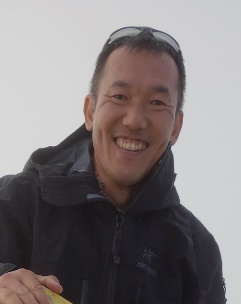 　　　　　　　　 1989年藤倉電線に入社。コーポレート企画室で健康経営の企画立案に携わり、2014年より人事・総務部健康経営推進室。2019年よりフジクラ健康社会研究所CEO、社会的健康戦略研究所の代表理事。2022年より産業技術総合研究所招聘研究員、アビームコンサルティングWell-being経営エグゼクティブフェロー。現在、経済産業省・次世代ヘルスケア産業協議会専門委員、厚生労働省・日本健康会議健康スコアリングWG委員等。参 加 要 領日　時： 会場参加	：２０２３年１１月２４日（金）１５:３０～１７:００WEB配信：２０２３年１２月１日（金）１５:３０～１月１０日（水）１７:００まで【予定】形　式： 会場参加※１、または WEB配信※２の選択制※１　通常とは会場が異なります。お間違いの無いようにお越しください。※２　ご講演当日（11月24日（金））にはWEB配信がございませんのでご注意願います。会　場： ビジョンセンター永田町（８階 ８０３号室）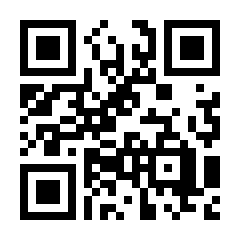 （東京都千代田区永田町1-11-28　合人社東京永田町ビル　受付８階）　　　   https://www.visioncenter.jp/nagatacho/access/有楽町線・半蔵門線・南北線  永田町駅 ３番出口 徒歩０分) ＊会場参加の場合は、マスク着用を推奨いたします。参加費： 会員=無料　 一般=16,500円（消費税込み）申 込み： 日本生産性本部ＷＥＢからお申込ください。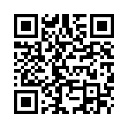 https://www.jpc-net.jp/about/kaiin/getsurei.htmlまたは裏面「お申込み書」にご記入の上、ＦＡＸにてお送りください　申込締切日： 11月14日（火）12:00　＊開催約7日前に参加証(視聴ＷＥＢアドレス)を送信します。＜ご案内＞ ○ 新型コロナ感染拡大の状況により、WEB配信のみとなる場合があります。○ 限定視聴用URLの第三者への共有・開示はご遠慮ください。ＦＡＸ： ０３－３５１１－４０７１（WEBからお申込みの場合、FAXは必要ございません） お 申 込 み 書 日本経営品質協議会　会員月例研究会　係 行き「個人情報の取り扱いについて」「研修・セミナー等参加にあたってのお願い」に同意した上でお申込みください。必要事項をご記入の上、FAXまたは当本部WEBからお申込みください。必ずＥメールアドレスをご記入ください。会場参加、WEB配信のいずれかを選択してください。会場は定員制のため、会場参加に多数お申込みの場合はWEB配信にご参加いただくことがございます。なおコロナ禍における状況をふまえ、会場での安全なご参加が難しいと判断した場合には、WEB配信のみの開催に切り替え、または中止となることがございます。　　　　　　　　　　　                                         申込日　　　　　月　　　　日開　催　日開　催　日会員月例研究会「健康経営を基盤としたウェルビーイングの実現」会場参加 ：２０２３年１１月２４日（金） １５：３０～１７：００WEB配信：２０２３年１２月１日（金） １５：３０～１月１０日（水）１７:００まで【予定】※ご講演当日（11月24日（金））にはWEB配信がございませんのでご注意願います。会員月例研究会「健康経営を基盤としたウェルビーイングの実現」会場参加 ：２０２３年１１月２４日（金） １５：３０～１７：００WEB配信：２０２３年１２月１日（金） １５：３０～１月１０日（水）１７:００まで【予定】※ご講演当日（11月24日（金））にはWEB配信がございませんのでご注意願います。会員月例研究会「健康経営を基盤としたウェルビーイングの実現」会場参加 ：２０２３年１１月２４日（金） １５：３０～１７：００WEB配信：２０２３年１２月１日（金） １５：３０～１月１０日（水）１７:００まで【予定】※ご講演当日（11月24日（金））にはWEB配信がございませんのでご注意願います。会員月例研究会「健康経営を基盤としたウェルビーイングの実現」会場参加 ：２０２３年１１月２４日（金） １５：３０～１７：００WEB配信：２０２３年１２月１日（金） １５：３０～１月１０日（水）１７:００まで【予定】※ご講演当日（11月24日（金））にはWEB配信がございませんのでご注意願います。会員月例研究会「健康経営を基盤としたウェルビーイングの実現」会場参加 ：２０２３年１１月２４日（金） １５：３０～１７：００WEB配信：２０２３年１２月１日（金） １５：３０～１月１０日（水）１７:００まで【予定】※ご講演当日（11月24日（金））にはWEB配信がございませんのでご注意願います。会員月例研究会「健康経営を基盤としたウェルビーイングの実現」会場参加 ：２０２３年１１月２４日（金） １５：３０～１７：００WEB配信：２０２３年１２月１日（金） １５：３０～１月１０日（水）１７:００まで【予定】※ご講演当日（11月24日（金））にはWEB配信がございませんのでご注意願います。組　織　名組　織　名所　在　地所　在　地〒（　　　　－　　　　）〒（　　　　－　　　　）〒（　　　　－　　　　）〒（　　　　－　　　　）〒（　　　　－　　　　）〒（　　　　－　　　　）電話番号電話番号FAX番号No(選択制)(選択制)お名前ご所属・お役職ご所属・お役職ご所属・お役職Ｅメールアドレス(1)□ 会場参加□ WEB配信□ 会場参加□ WEB配信(2)□ 会場参加□ WEB配信□ 会場参加□ WEB配信(3)□ 会場参加□ WEB配信□ 会場参加□ WEB配信[連絡欄] [連絡欄] [連絡欄] [連絡欄] [連絡欄] [連絡欄] [連絡欄] [連絡欄] 個人情報の取扱いについて公益財団法人 日本生産性本部では、皆様の個人情報を以下のように取り扱います。下記の内容をご確認いただき、同意の上、本プログラムにお申込みいただきますようお願い申し上げます。なお、同意いただけない場合は、適切なサービスを受けられない場合がございます。同意いただいた後でも個別に不同意の表明をすることが可能です。１．利用目的：①『会員月例研究会』の実施に関わる資料等の作成、プログラム開催当日や講演者・事務局打ち合わせでの利用。②当本部が主催・実施する各事業におけるサービス提供や事業のご案内、および顧客分析・市場調査のための利用。①②以外の目的で個人情報を利用する場合、ご本人に個別に理由を説明し、同意を得た上で行うものといたします。２．法令に基づく場合などを除き、個人情報を第三者に提供することはありません。但し、本プログラムを担当する講演者等に、名簿等を確認いただく場合があります。３．本プログラムの運営にあたり、業務の一部を外部に委託する場合があります。委託先に対しては、参加者へのサービスに必要な個人情報だけを委託します。（公財）日本生産性本部の選定基準に基づき委託先を選定し、契約により個人情報の保護を徹底するとともに、委託先に対して適切な管理・監督を行います。４．本プログラムでは撮影を行う場合があります。得られた情報や撮影した画像は、本部の広報宣伝活動に使用する場合があります。５． 個人情報について、ご本人による開示請求・訂正・削除・利用停止等を求めることが可能です。以下までご連絡ください。【連絡先】生産性運動基盤センター(℡03-3511-4026）６．個人情報保護管理者：（公財）日本生産性本部　総務部長